UNIVERSIDAD TÉCNICA PARTICULAR DE LOJAVICERRECTORADO ACADÉMICOBIBLIOTECA UNIVERSITARIAConsideraciones generales para aplicar en el Trabajo de Integración CurricularLas presentes consideraciones se aplican para los estudiantes de las carreras de las mallas académicas rediseño grado – modalidad presencial que han optado por la opción de Trabajo de Integración Curricular (TIC). Para presentar el TIC, tener presente los siguientes puntos: Tamaño del papel: A4 (21 cm x 29.7 cm).Márgenes: 2.54 cm en todas las hojas.Tipo de letra: Arial N° 11 en todo el desarrollo del TIC.Tipo de letra: Arial N° 10 en tablas (fichas, matrices, fichas técnicas y los casos, estos se consideran como tablas) y figuras (ilustraciones, fotografías, gráficos de líneas o de barras, diagramas de flujo, dibujos, mapas, imágenes, e infografías, estas se consideran como figuras). Para la carrera de Derecho, a las matrices, fichas técnicas o  casos se debe citar y presentar como tabla.Interlineado doble en todo el desarrollo del TIC (no dejar espacios extras entre párrafos).Interlineado en las tablas y figuras:  contiene número, título de la tabla y la Nota en interlineado doble (ver ejemplos, pp. 4-6) y el contenido de la tabla en 1.5.Numeración de páginas: números romanos hasta el Índice de contenido, y desde el Resumen inicia la numeración en números arábigos (1, 2, 3…), inserte el número de página en la esquina superior derecha.Carátula no va numerada, pero si se la considera.Las páginas preliminares, no van con sangría. Desde la Introducción, cada párrafo debe iniciar con sangría de 1.27 cm (primera línea). No hay espacio extra, antes o después del párrafo o título.No etiquete los títulos con números, letras, etc. No agregue líneas en blanco encima o debajo de los títulos, incluso si un título cae al final de una página.Referencias: utilizar la sangría francesa de 1.27 cm (segunda línea).Una vez, revisado y aprobado por parte de la Biblioteca UTPL el formato del TIC, debe entregarse a la secretaria de carrera la siguiente documentación: Aprobación del Director del Trabajo de Integración Curricular, yDeclaración de autoría y cesión de derechos.Estos deberán estar firmados con bolígrafo de color azul (estos documentos reposarán en la carpeta del estudiante).Capítulos, temas y subtemasEl desarrollo  de  los  capítulos,  temas  y subtemas se presenta  en cada  uno  de los capítulos desarrollados; para la numeración de éstas páginas se utilizan números arábigos (1, 2, 3....). En el desarrollo de los capítulos se debe presentar marco teórico (estado del arte), diseño metodológico, análisis e interpretación de resultados.Formato de títulos para la presentación del TIC Nota. Adaptado del Manual de las Normas APA 7.a  edición, 2020.A continuación, encontrará el formato del Trabajo de Integración Curricular (TIC), que podrá editarlo y trabajarlo con la información desarrollada. Se sugiere eliminar el contenido de estas hojas de consideraciones y trabajar con su información.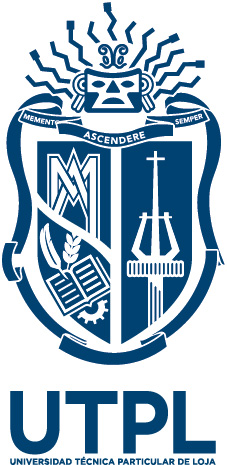 CarátulaUNIVERSIDAD TÉCNICA PARTICULAR DE LOJALa Universidad Católica de LojaFACULTAD DE Xxxxxx CARRERA DE   XXXXXXXXX Xxxxx xxxx xxxxxx xxxxTrabajo de integración curricular previo a la obtención del título de:XXXXXXX XXXXXXXAutor: Apellido1 Apellido2, Nombre1 Nombre2 Director: Apellido1 Apellido2, Nombre1 Nombre2CIUDADAÑO ACTUALIZADOAprobación del director del Trabajo de Integración CurricularLoja, día de mes de año Título académico completo, (no colocar siglas)     Nombres y Apellidos completos del director de la carreraDirector de la carrera de  XxxxxxxxxxCiudad.- De mi consideración:Me permito comunicar que, en calidad de director del presente Trabajo de Integración Curricular denominado: (nombre del trabajo) realizado por Nombres y Apellidos completos del autor o autores (as) ha sido orientado y revisado durante su ejecución, así mismo ha sido verificado a través de la herramienta de similitud académica institucional, y cuenta con un porcentaje de coincidencia aceptable.  En virtud de ello, y por considerar que el mismo cumple con todos los parámetros establecidos por la Universidad, doy mi aprobación a fin de continuar con el proceso académico correspondiente. Particular que comunico para los fines pertinentes.Atentamente,        Director: Nombres y Apellidos completos del Director del Trabajo de Integración Curricular y título académico.C.I.:Correo electrónico:Declaración de autoría y cesión de derechosYo, Nombres y Apellidos completos, declaro y acepto en forma expresa lo siguiente: Ser autor (a) del Trabajo de Integración Curricular denominado: …………………, de la carrera de …………….…., específicamente de los contenidos comprendidos en: (se debe colocar los nombres de los capítulos elaborados en el Trabajo de Integración Curricular, siendo (nombres y apellidos completos), director (a) del presente trabajo; también declaro que la presente investigación no vulnera derechos de terceros ni utiliza fraudulentamente obras preexistentes. Además, ratifico que las ideas, criterios, opiniones, procedimientos y resultados vertidos en el presente trabajo investigativo, son de mi exclusiva responsabilidad. Eximo expresamente a la Universidad Técnica Particular de Loja y a sus representantes legales de posibles reclamos o acciones judiciales o administrativas, en relación a la propiedad intelectual de este trabajo.Que la presente obra, producto de mis actividades académicas y de investigación, forma parte del patrimonio de la Universidad Técnica Particular de Loja, de conformidad con el artículo 20, literal j), de la Ley Orgánica de Educación Superior; y, artículo 91 del Estatuto Orgánico de la UTPL, que establece: “Forman parte del patrimonio de la Universidad la propiedad intelectual de investigaciones, trabajos científicos o técnicos y tesis de grado que se realicen a través, o con el apoyo financiero, académico o institucional (operativo) de la Universidad”, en tal virtud, cedo a favor de la Universidad Técnica Particular de Loja la titularidad de los derechos patrimoniales que me corresponden en calidad de autor/a, de forma incondicional, completa, exclusiva y por todo el tiempo de su vigencia.La Universidad Técnica Particular de Loja queda facultada para ingresar el presente trabajo al Sistema Nacional de Información de la Educación Superior del Ecuador para su difusión pública, en cumplimiento del artículo 144 de la Ley Orgánica de Educación Superior..................................................................Autor: Nombres y Apellidos completos del autorC.I.:Correo electrónico:  DedicatoriaXxxxxxxx xxxxxxxx xxxxxxxx xxxxxxxxxxxxxx xxxxxxx xxxxxxx xxxxxx xxxxxx xxxxxxxx xxxxxxxxxx xxxxxxxx xxxxxxxx xxxxxxxxx xxxxxxxxxxxxxxx xxxxxxx xxxxxxxxx.Xxxxxxxx xxxxxxx xxxxxxxx xxxxxxx xxxxxxxx xxxxxxxxx xxxxxx xxxxx xxxxx xxxxxxxxxx xxxxxxx xxxxxxxxx xxxxxxx xxxxx xxxxxxxx.Xxxxxxxx xxxxxxx xxxxxxxx xxxxxxx xxxxxxxx xxxxxxxxx xxxxxx xxxxx xxxxx xxxxxxxxxx xxxxxxx xxxxxxxxxxxxxx.AgradecimientoXxxxxxxx xxxxxxxx xxxxxxxx xxxxxxxxxxxxxx xxxxxxx xxxxxxx xxxxxx xxxxxx xxxxxxxx xxxxxxxxxx xxxxxxxx xxxxxxxx xxxxxxxxx xxxxxxxxxxxxxxx xxxxxxx xxxxxxxxx.Xxxxxxxx xxxxxxx xxxxxxxx xxxxxxx xxxxxxxx xxxxxxxxx xxxxxx xxxxx xxxxx xxxxxxxxxx xxxxxxx xxxxxxxxxx xxxxxxx xxxxxx.Xxxxxxxx xxxxxxxx xxxxxxxx xxxxxxxxxxxxxx xxxxxxx xxxxxxx xxxxxx xxxxxx xxxxxxxx xxxxxxxxxx xxxxxxxx xxxxxxxx xxxxxxxxx xxxxxxxxxxxxxxx xxxxxxx xxxxxxxxx.Xxxxxxxx xxxxxxx xxxxxxxx xxxxxxx xxxxxxxx xxxxxxxxx xxxxxx xxxxx xxxxx xxxxxxxxxx xxxxxxx xxxxxxxxxx xxxxxxx xxxxxx.Índice de contenidoCarátula	IAprobación del director del Trabajo de Integración Curricular	IIDeclaración de autoría y cesión de derechos	IIIDedicatoria	VAgradecimiento	VIÍndice de contenido	VIIResumen	1Abstract	2Introducción	3Capítulo uno	4Nombre del capítulo	41.1	 Xxxxxxxxx xxxxx xxxxxxxxxx	41.1.1     Xxxxxxxx xxxxxxxx xxxxxxxxxxx	51.1.1.1	 Xxxx xxxx xxxxxxx.  ….	61.1.1.1.1	Xxxx xxxxxxx xxx xxxx.   ……………..	6Capítulo dos	7Nombre del capítulo	72.1	Xxxxxxxxxx xxxxxx xxxxxxx xxxx	72.2	Xxxxxxx xxxxxx xxxxxxxxx xxxxxxx	7Capítulo tres	8Nombre del capítulo	83.1	Xxxxxxxxx	83.2	Xxxxxxxxx xxxxxxx xxxxxx xxxxxx xxxxxxx	8Conclusiones	9Recomendaciones	10Referencias	11Apéndice	12Apéndice A. Xxxxxxx xxxxxx xxxxxx	12Apéndice B. Xxxxxxx xxxxxx xxxxxx	13Apéndice C. Xxxxxxx xxxxxx xxxxxx	14Aquí se debe hacer constar la paginación respectiva de los capítulos, temas y subtemas desarrollados, así como incluir índice de tablas y figuras.Índice de tablas Tabla 1 Xxxxxxxxxxxxxxxx	4Índice de figuras Figura 1 Xxxxxxxxxxxxxxxxx	6ResumenEl resumen se presentará en un único párrafo con un máximo de 180 palabras, sintetiza el aporte que brinda el trabajo realizado. Obligatoriamente debe contener las palabras clave (máximo tres).Ejemplo:Xxxxxxxx xxxxxxxx xxxxxxxx xxxxxxxxxxxxxx xxxxxxx xxxxxxx xxxxxx xxxxxx xxxxxxxx xxxxxxxxxx xxxxxxxx xxxxxxxx xxxxxxxxx xxxxxxxxxxxxxxx xxxxxxx xxxxxxxxx xxxxxxx xxxxxxx xxxxxxxx xxxxxxx xxxxxxxx xxxxxxxxx xxxxxx xxxxx xxxxx xxxxxxxxxx xxxxxxx xxxxxxxxxx xxxxxxx xxxxxxxxxx xxxxxxxxx. Xxxxxxxx xxxxxxxx xxxxxxxx xxxxxxxxxxxxxx xxxxxxx xxxxxxx xxxxxx xxxxxx xxxxxxxxxxxxxxxxxxxxx xxxxxxxxxx xxxxxxxx xxxxxxxx xxxxxxxxx xxxxxxxxxxxxxxx xxxxxxx xxxxxxxxxxxxxxxx xxxxxxx xxxxxxxx xxxxxxx xxxxxxxx xxxxxxxxx xxxxxx xxxxx xxxxx xxxxxxxxxx xxxxxxx xxxxxxxxxx xxxxxxx xxxxxx xxxxx xxxxxxx xxxxxx xxxxxxxxxxxxxxxxxxx. Xxxxxxxx xxxxxxxxxxxx xxxxxxxxxxxxx xxxxxxxxxxxxxx xxxxxxx xxxxxxx xxxxxx xxxxxx xxxxxxxxxxxxxxx xxxxxxxxxxxxxxxx xxxxxxxx xxxxxxxx xxxxxxxxx xxxxxxxxxxxxxxx xxxxxxx xxxxxxxxxxxxxxxx xxxxxxx xxxxxxxx xxxxxxx xxxxxxxx xxxxxxxxx xxxxxx xxxxx xxxxx xxxxxxxxxx xxxxxxx xxxxxxxxxx xxxxxxxxxxxxxxxxxxxxxxx xxxxxxxxxxxxx xxxxxxxxxxxxxxxx. Xxxxxxxx xxxxxxxx xxxxxxxx xxxxxxxxxxxxxx xxxxxxx xxxxxxx xxxxxx xxxxxx xxxxxxxxxxxxxxxxxx xxxxxxxxxxxxxxxxxxxx xxxxxxxx xxxxxxxx xxxxxxxxx xxxxxxxxxxxxxxx xxxxxxx xxxxxxxxxxxxxxxx xxxxxxx xxxxxxxx xxxxxxx xxxxxxxx xxxxxxxxx xxxxxx xxxxx xxxxx xxxxxxxxxx xxxxxxx xxxxxxxxxx xx xxxxx xxxxxxx xxxxxx xxxxxxxxxxxxxxxx xxxxxxxxxxxxxx.Palabras clave:  xxxxxxxxx, xxxxxxxx, xxxxxx.AbstractAbstract es el resumen traducido al idioma inglés en donde se incluyen las palabras claves. Obligatoriamente debe contener las palabras claves (máximo tres).Ejemplo:Xxxxxxxx xxxxxxxx xxxxxxxx xxxxxxxxxxxxxx xxxxxxx xxxxxxx xxxxxx xxxxxx xxxxxxxx xxxxxxxxxx xxxxxxxx xxxxxxxx xxxxxxxxx xxxxxxxxxxxxxxx xxxxxxx xxxxxxxxx xxxxxxx xxxxxxx xxxxxxxx xxxxxxx xxxxxxxx xxxxxxxxx xxxxxx xxxxx xxxxx xxxxxxxxxx xxxxxxx xxxxxxxxxx xxxxxxx xxxxxxxxxx xxxxxxxxx. Xxxxxxxx xxxxxxxx xxxxxxxx xxxxxxxxxxxxxx xxxxxxx xxxxxxx xxxxxx xxxxxx xxxxxxxxxxxxxxxxxxxxx xxxxxxxxxx xxxxxxxx xxxxxxxx xxxxxxxxx xxxxxxxxxxxxxxx xxxxxxx xxxxxxxxxxxxxxxx xxxxxxx xxxxxxxx xxxxxxx xxxxxxxx xxxxxxxxx xxxxxx xxxxx xxxxx xxxxxxxxxx xxxxxxx xxxxxxxxxx xxxxxxx xxxxxx xxxxx xxxxxxx xxxxxx xxxxxxxxxxxxxxxxxxx. Xxxxxxxx xxxxxxxxxxxx xxxxxxxxxxxxx xxxxxxxxxxxxxx xxxxxxx xxxxxxx xxxxxx xxxxxx xxxxxxxxxxxxxxx xxxxxxxxxxxxxxxx xxxxxxxx xxxxxxxx xxxxxxxxx xxxxxxxxxxxxxxx xxxxxxx xxxxxxxxxxxxxxxx xxxxxxx xxxxxxxx xxxxxxx xxxxxxxx xxxxxxxxx xxxxxx xxxxx xxxxx xxxxxxxxxx xxxxxxx xxxxxxxxxx xxxxxxxxxxxxxxxxxxxxxxx xxxxxxxxxxxxx xxxxxxxxxxxxxxxx. Xxxxxxxx xxxxxxxx xxxxxxxx xxxxxxxxxxxxxx xxxxxxx xxxxxxx xxxxxx xxxxxx xxxxxxxxxxxxxxxxxx xxxxxxxxxxxxxxxxxxxx xxxxxxxx xxxxxxxx xxxxxxxxx xxxxxxxxxxxxxxx xxxxxxx xxxxxxxxxxxxxxxx xxxxxxx xxxxxxxx xxxxxxx xxxxxxxx xxxxxxxxx xxxxxx xxxxx xxxxx xxxxxxxxxx xxxxxxx xxxxxxxxxx xx xxxxx xxxxxxx xxxxxx xxxxxxxxxxxxxxxx xxxxxxxxxxxxxx.Keywords:  xxxxxxxxx, xxxxxxxx, xxxxxx.IntroducciónSe sugiere presentar en máximo dos páginas y considerar los siguientes puntos:Cómo dio respuesta al problema planteado,El alcance de los objetivos y su cumplimiento,Las facilidades u oportunidades, los inconvenientes o limitantes con los que se enfrentó en el desarrollo del trabajo,La metodología utilizada, Una breve explicación de los capítulos,La importancia que tiene la investigación para la institución, empresa o usuarios y la sociedad en general.EjemploCapítulo unoNombre del capítulo     Xxxxxxxxx xxxxx xxxxxxxxxxXxxxxxxxxxxxxxxxxxxxxxxxxxxxxxxxxxxxxxxxxxxxxxxxxxxxxxxxxxxxxxxxxxxxxxxxxxxxxxxxxxxxxxxxxxxxxxxxxxxxxxxxxxxxxxxxxxxxxxxxxxxxxxxxxxxxxxxxxxxxxxxxxxxxxxxxxxxxxxxxxxxxx.Xxxxxxxxxxxxxxxxxxxxxxxxxxxxxxxxxxxxxxxxxxxxxxxxxxxxxxxxxxxxxxxxxxxxxxxxxxxxxxxxxxxxxxxxxxxxxxxxxxxxxxxxxxxxxxxxxxxxxxxxxxxxxxxxxxxxxxxxxxxxxxxxxxxxxxxxxxxxxxxxxxxxx.Tabla 1
XxxxxxxxNota. Esta tabla se observa que los niños del sector urbano tienen mayor acceso al Internet. Consideraciones para realizar la Nota:La Nota: sirve para describir el contenido de la tabla que no pueden entenderse solo con el título o con los mismos datos, para explicar abreviaturas y para citar la fuente, o todos  los elementos anteriores, según sea el caso. Cuando la figura es de elaboración propia no es necesario agregar ningún tipo de
declaración de derechos de autor. En APA se asume que todo lo que no tenga cita (o la
declaración de derechos de autor) es de autoría del propio autor.Para figura de un libroNota. Adaptado del título del libro (p. #), por Iniciales, Apellido, año,
Editorial.Figura de un artículo de una revistaEn el caso de un artículo de una revista, la revista, volumen y número de la revista son la
fuente.
Nota. Adaptado de Titulo del artículo (p. #), por A. Apellido, 2019, Título de la
Revista, 3 (17).Derechos de autor de imágenesEl hecho de que hayas encontrado alguna imagen o gráfico en Internet no significa que
puedas reproducirlo libremente. Debes estar atento a los términos de los derechos de
autor, determinar si necesitas permiso, obtener el permiso y asegurar de acreditar una
declaración de derechos de autor y una entrada en la lista de referencias. Si parafraseas información de alguna fuente, coloca: Nota. Adaptado de apellido del autor y año, o fecha de la fuente de consulta. Ejemplo: Nota. Adaptado de Rojas (2019).Si agregas contenido textual de una fuente de consulta en el desarrollo de la tabla, el mismo debe ir entre comillas e identificarlo mediante el uso de un superíndice con letras minúsculas y escribe en Nota Apellido de autor (año de publicacion, p. #). Ejemplo: Nota. aCastillo (2019, p. 89). bJaramillo (2019, p. 15).Xxxxxxxx xxxxxxxx xxxxxxxxxxx Xxxxxxxxxxxxxxxxxxxxxxxxxxxxxxxxxxxxxxxxxxxxxxxxxxxxxxxxxxxxxxxxxxxxxxxxxxxxxxxxxxxxxxxxxxxxxxx xxxxxxxxxxxxxx xxxxxxxx xxxxxxxxxxxxxxxxxxxxxxxxxxxxxxxxxxxx xxxxxxxxxxxx xxxxxxxxxxxxxxxxxxxxxx xxxxxxxxxxxxxxxxxxxxx. Xxxx xxxx xxxxxxx. 								Xxxxxxxxxxxxxxxxxx xxxxx xxxxxx xxxxxxxxxxxxx xxxxxxxxxxxx. Xxxx xxxxxxx xxx xxxx.  	Xxxxxxxxxxxx xxxxxxxx xxxxxxxxxx xxxxxxx xxxxxxxxxxxx.Figura 1
Xxxxx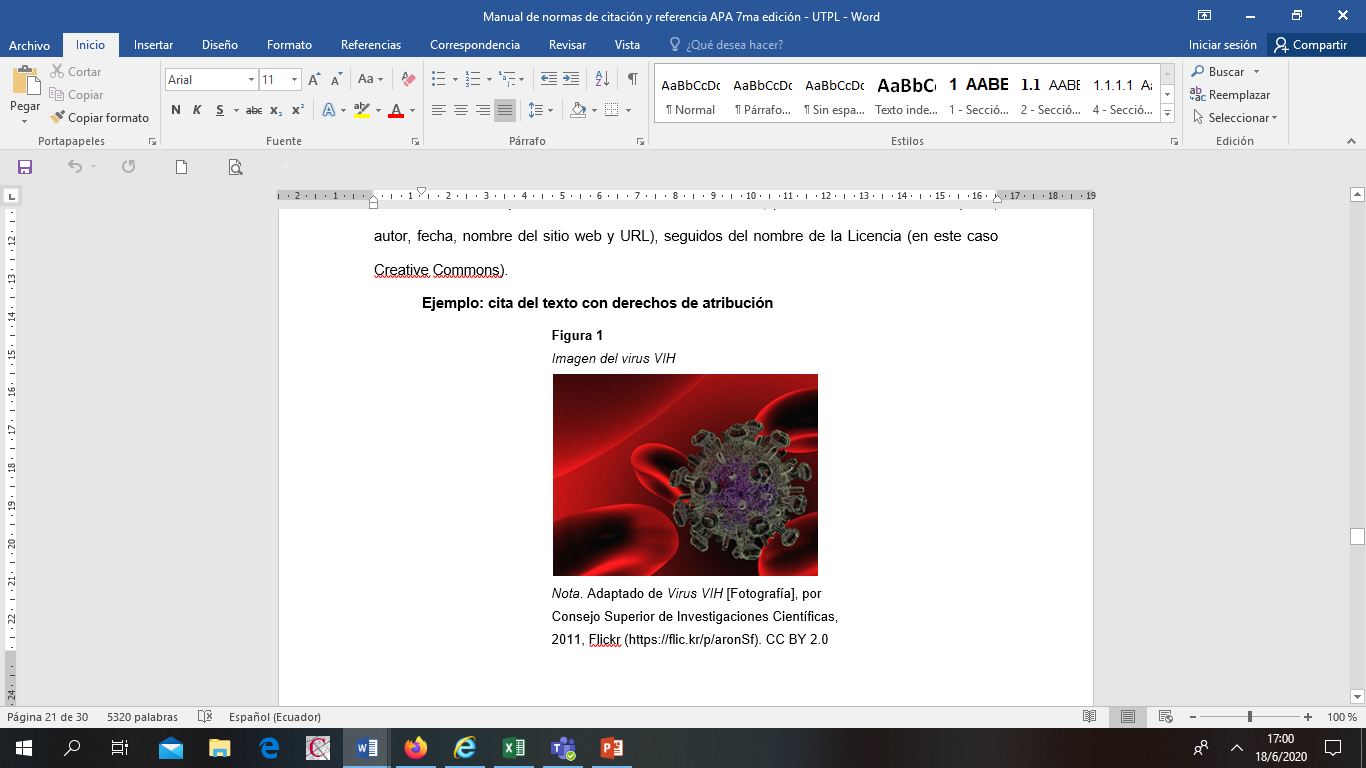 Nota. Adaptado de Virus VIH [Fotografia], por Consejo Superior de Investigaciones Científcas, 2011, Flickr (flic.kr/p/aronSf). CC BY 2.0.Para figuras (ilustraciones, fotografías, gráficos de líneas o de barras, diagramas de flujo, dibujos, mapas, imágenes, e infografías), utilice Arial 10, en negrita el número de la figura, cursiva el nombre de la figura e interlineado doble en el título de la figura y en la Nota (ver ejemplo, p. 6).Capítulo dos Nombre del capítuloXxxxxxxxxx xxxxxx xxxxxxx xxxxXxxxxxxxxxxxxxxxxxxxxxxxxxxxxxxxxxxxxxxxxxxxxxxxxxxxxxxxxxxxxxxxxxxxxxxxxxxxxxxxxxxxxxxxxxxxxxxxxxxxxxxxxxxxxxxxxxxxxxxxxxxxxxxxxxxxxxxxxxxxxxxxxxxxxxxxxxxxxxxxxxxxxxxxxxxxxxxxxxxxxxxxxxxxxxxxxxxxxxxxxxxxxxxxxxxxxxxxxxxxxxxxxxxxxxxxxxxxxxxxxxxxxxxxxxxxxxxxxxxxxxxxxxxxxxxxxxxxxxxxxxxxxxxxxxxxxxxxxxxxxxxxxxxxxxxxxxxxxxxxxxxxxxxxxxxxxxxxxxxxxxxxxxxxxxxxxxxxxxxxxxxxxxxxxxxxxxxxxxxxxxxxxxxxxx.Xxxxxxxxxxxxxxxxxxxxxxxxxxxxxxxxxxxxxxxxxxxxxxxxxxxxxxxxxxxxxxxxxxxxxxxxxxxxxxxxxxxxxxxxxxxxxxxxxxxxxxxxxxxxxxxxxxxxxxxxxxxxxxxxxxxxxxxxxxxxxxxxxxxxxxxxxxxx.Xxxxxxx xxxxxx xxxxxxxxx xxxxxxxXxxxxxxxxxxxxxxxxxxxxxxxxxxxxxxxxxxxxxxxxxxxxxxxxxxxxxxxxxxxxxxxxxxxxxxxxxxxxxxxxxxxxxxxxxxxxxxxxxxxxxxxxxxxxxxxxxxxxxxxxxxxxxxxxxxxxxxxxxxxxxxxxxxxxxxxxxxxxxxxxxxxxxxxxxxxxxxxxxxxxxxxxxxxxxxxxxxxxxxxxxxxxxxxxxxxxxxxxxxxxxxxxxxxxxxxxxxxxxxxxxxxxxxxxxxxxxxxxxxxxxxxxxxxxxxxxx.Xxxxxxxxxxxxxxxxxxxxxxxxxxxxxxxxxxxxxxxxxxxxxxxxxxxxxxxxxxxxxxxxxxxxxxxxxxxxxxxxxxxxxxxxxxxxxxxxxxxxxxxxxxxxxxxxxxxxxxxxxxxxxxxxxxxxxxxxxxxxxxxxxxxxxxxxxxxxxxxxxxxxxxxxxxxxxxxxxxxxxxxxxxxxxxxxxxxxxxxxxxxxxxxxxxxxxxxxxxxxxxxxxxxxxxxxxxxxxxxxxxxxxxxxxxxxxxxxxxxxxxxxxxxxxxxxxxxxxxxxxxxxxxxxxxxxxxxxxxxxxxxxxxxxxxxxxxxxxxxxxxxxxxxxxxxxxxxxxxxxxxxxxxxxxxxxxxxxxxxxxxxxxxxxxxxxxxxxxxxxxxxxxxxxxxxxxxxxxxxxxxxxxxxxxxxxxxxxxxxxxxxxxxxxxxxxxxxxxxxxxxxxxxxxxxxxx.XxxxxxxxxxxxxxxxxxxxxxxxxxxxxxxxxxxxxxxxxxxxxxxxxxxxxxxxxxxxxxxxxxxxxxxxxxxxxxxxxxxxxxxxxxxxxxxxxxxxxxxxxxxxxxxxxxxxxxxxxxxxxxxxxxxxxxxxxxxxxxxxxxxxxxxxxxxxxxxxxxxxxxxxxxxxxxxxxxxxxxxxxxxxxxxxxxxxxxxxxxxxxxxxxxxxxxxxxxxxxxxxxxxxxxxxxxxxxxxCapítulo tresNombre del capítuloXxxxxxxxxXxxxxxxxxxxxxxxxxxxxxxxxxxxxxxxxxxxxxxxxxxxxxxxxxxxxxxxxxxxxxxxxxxxxxxxxxxxxxxxxxxxxxxxxxxxxxxxxxxxxxxxxxxxxxxxxxxxxxxxxxxxxxxxxxxxxxxxxxxxxxxxxxxxxxxxxxxxxxxxxxxxxxxxxxxxxxxxxxxxxxxxxxxxxxxxxxxxxxxxxxxxxxxxxxxxxxxxxxxxxxxxxxxxxxxxxxxxxxxxxxxxxxxxxxxxxxxxxxxxxxxxxxxxxxxxxxxxxxxxxxxxxxxxxxxxxxxxxxxxxxxxxxxxxxxxxxxxxxxxxxxxxxxxxxxxxxxxxxxxxxxxxxxxxxxxxxxxxxxxxxxxxxxxxxxxxxxxxxxxxxxxxxxxxxxxxxxxxxxxxxxxxxxxxxxxxxxxxxxxxxxxxxxxxxxxxxxxxxxxxxxxxxxxxxxxxxxxxxxxxxxxxx.Xxxxxxxxxxxxxxxxxxxxxxxxxxxxxxxxxxxxxxxxxxxxxxxxxxxxxxxxxxxxxxxxxxxxxxxxxxxxxxxxxxxxxxxxxxxxxxxxxxxxxxxxxxxxxxxxxxxxxxxxxxxxxxxxxxxxxxxxxxxxxxxxxxxxxxxxxxxxxxxxxxxxxxxxxxxxxxxxxxxxxxxxxxxxxxxxxxxxxxxxxxxxxxxxxxxxxxxxxxxxxxxxxxxxxxxxxxxxxxxxxxxxxxxxxxxxxxxxxxxxxxxxxxxxxxxxxxxxxxxxxxxxxxxxxxxxxxxxxxxxxxxxxxxxxxxxxxxxxxxxxxxxxxxxxxxxxxxxxxxxxxxxxxxxxxxxxxxxxxxxxxxxxxxxxxxxxxxxxxxxxxxxxxxxxxxxxxxxxxxxxxxxxxxxxxxxxxxxxxxxxxxxxxxxxxxxxxxxxxxxxxxxxxxxxxxxxxxxxxxxxxxxxx.Xxxxxxxxx xxxxxxx xxxxxx xxxxxx xxxxxxxXxxxxxxxxxxxxxxxxxxxxxxxxxxxxxxxxxxxxxxxxxxxxxxxxxxxxxxxxxxxxxxxxxxxxxxxxxxxxxxxxxxxxxxxxxxxxxxxxxxxxxxxxxxxxxxxxxxxxxxxxxxxxxxxxxxxxxxxxxxxxxxxxxxxxxxxxxxxxxxxxxxxxxxxxxxxxxxxxxxxxxxxxxxxxxxxxxxxxxxxxxxxxxxxxxxxxxxxxxxxxxxxxxxxxxxxxxxxxxxxxxxxxxxxxxxxxxxxxxxxxxxxxxxxxxxxxxxxxxxxxxxxxxxxxxxxxxxxxxxxxxxxxxxxxxxxxxxxxxxxxxxxxxxxxxxxxxxxxxxxxxxxxxxxxxxxxxxxxxxxxxxxxxxxxxxxxxxxxxxxxxxxxxxxxxxxxxxxxxxxxxxxxxxxxxxxxxxxxxxxxxxxxxxxxxxxxxxxxxxxxxxxxxxxxxxxxxxxxxxxxxxxxx.Xxxxxxxxxxxxxxxxxxxxxxxxxxxxxxxxxxxxxxxxxxxxxxxxxxxxxxxxxxxxxxxxxxxxxxxxxxxxxxxxxxxxxxxxxxxxxxxxxxxxxxxxxxxxxxxxxxxxxxxxxxxxxxxxxxxxxxxxxxxxxxxxxxxxxxxxxxxxxxxxxxxxxxxxxxxxxxxxxxxxxxxxxxxxxxxxxxxxxxxxxxxxxxxxxxxxxxxxxxxxxxxxxxxxxxxxxxxxxxxxxxxxxxxxxxxxxxxxxxxxxxxxxxxxxxxxxxxxxxxxxxxxxxxxxxxxxxxxxxxxxxxxxxxxxxxxxxxxxxxxxxxxxxxxxxxxxxxxxxxxxxxxxxxxxxxxxxxxxxxxxxxxxxxxxxxxxxxxxxxxxxxxxxxx.ConclusionesSe redactan los puntos más sobresalientes, debilidades o fortalezas del proyecto o investigación, observados o descubiertos durante la ejecución del Trabajo de Integración Curricular, se recomienda redactar por cada conclusión, una recomendación.Xxxxxxxxxxxxxxxxxxxxxxxxxxxxxxxxxxxxxxxxxxxxxxxxxxxxxxxxxxxxxxxxxxxxxxxxxxxxxxxxxxxxxxxxxxxxxxxxxxxxxxxxxxxxxxxxxxxxxxxxxxxxxxxxxxxxxxxxxxxxxxxxxxxxxxxxxxxxxxxxxxxxxxxxxxxxxxxxxxxxxxxxxxxxxxxxxxxxxxxxxxxxxxxxxxxxxxxxxxxxxxxxxxxxxxxxxxxxxxxxxxxxxxxxxxxxxxxxxxxxxxxxxxxxxxxxxxxxxxxxxxxxxxxxxxxxxxxxxxxxxxxxxxxxxxxxxxxxxxxxxxxxxxxxxxxxxxxxxxxxxxxxxxxxxxxxxxxxxxxxxxxxxxxxxxxxxxxxxxxxxxxxxxxxxxxxxxxxxxxxxxxxxxxxxxxxxxxxxxxxxxxxxxxxxxxxxxxxxxxxxxxxxxxxxxxxxxxxxxxxxxxxxx.Xxxxxxxxxxxxxxxxxxxxxxxxxxxxxxxxxxxxxxxxxxxxxxxxxxxxxxxxxxxxxxxxxxxxxxxxxxxxxxxxxxxxxxxxxxxxxxxxxxxxxxxxxxxxxxxxxxxxxxxxxxxxxxxxxxxxxxxxxxxxxxxxxxxxxxxxxxxxxxxxxxxxxxxxxxxxxxxxxxxxxxxxxxxxxxxxxxxxxxxxxxxxxxxxxxxxxxxxxxxxxxxxxxxxxxxxxxxxxxxxxxxxxxxxxxxxxxxxxxxxxxxxxxxxxxxxxxxxxxxxxxxxxxxxxxxxxxxxxxxxxxxxxxxxxxxxxxxxxxxxxxxxxxxxxxxxxxxxxxxxxxxxxxxxxxxxxxxxxxxxxxxxxxxxxxxxxxxxxxxxxxxxxxxx.RecomendacionesEn esta parte debes sugerir temas para futuras investigaciones y puedan aportar a la academia.Xxxxxxxxxxxxxxxxxxxxxxxxxxxxxxxxxxxxxxxxxxxxxxxxxxxxxxxxxxxxxxxxxxxxxxxxxxxxxxxxxxxxxxxxxxxxxxxxxxxxxxxxxxxxxxxxxxxxxxxxxxxxxxxxxxxxxxxxxxxxxxxxxxxxxxxxxxxxxxxxxxxxxxxxxxxxxxxxxxxxxxxxxxxxxxxxxxxxxxxxxxxxxxxxxxxxxxxxxxxxxxxxxxxxxxxxxxxxxxxxxxxxxxxxxxxxxxxxxxxxxxxxxxxxxxxxxxxxxxxxxxxxxxxxxxxxxxxxxxxxxxxxxxxxxxxxxxxxxxxxxxxxxxxxxxxxxxxxxxxxxxxxxxxxxxxxxxxxxxxxxxxxxxxxxxxxxxxxxxxxxxxxxxxxxxxxxxxxxxxxxxxxxxxxxxxxxxxxxxxxxxxxxxxxxxxxxxxxxxxxxxxxxxxxxxxxxxxxxxxxxxxxxx.Xxxxxxxxxxxxxxxxxxxxxxxxxxxxxxxxxxxxxxxxxxxxxxxxxxxxxxxxxxxxxxxxxxxxxxxxxxxxxxxxxxxxxxxxxxxxxxxxxxxxxxxxxxxxxxxxxxxxxxxxxxxxxxxxxxxxxxxxxxxxxxxxxxxxxxxxxxxxxxxxxxxxxxxxxxxxxxxxxxxxxxxxxxxxxxxxxxxxxxxxxxxxxxxxxxxxxxxxxxxxxxxxxxxxxxxxxxxxxxxxxxxxxxxxxxxxxxxxxxxxxxxxxxxxxxxxxxxxxxxxxxxxxxxxxxxxxxxxxxxxxxxxxxxxxxxxxxxxxxxxxxxxxxxxxxxxxxxxxxxxxxxxxxxxxxxxxxxxxxxxxxxxxxxxxxxxxxxxxxxxxxxxxxxx.ReferenciasDebe constar en orden alfabético del apellido(s) de los autores de las fuentes de información que utilizó para sustentar su Trabajo de Integración Curricular (TIC) de acuerdo a las Normas de citación y referencia APA 7.ª edición (Libros, revistas, folletos, documentos, páginas web de relevancia, entre otros). Ejemplo:American Psychological Association. (2020). Publication manual of the American Psychological Association (7th ed.). https://bit.ly/3dNXg3fCalder  Mr., J. (2015). Lineamientos para la administración de los regímenes scales de las industrias extractivas. International Monetary Fund. https://bit.ly/2THIseUNaranjo, L. A. y Palacios Neri, J. (22 de mayo de 2015). 	Nanotecnología: fuente de nuevos paradigmas. Revista Interdisciplinaria en Nanociencias y Nanotecnología, 7(12),1-49. https://doi.org/10.22201/ceiich.24485691e12.49710Vásquez, J. G. (2011). El ruido de las cosas al caer. Editorial Alfaguara.ApéndiceSe incluye de acuerdo al orden citado en el cuerpo del Trabajo de Integración Curricular (TIC).Apéndice A. Xxxxxxx xxxxxx xxxxxx	Xxxxxxxxxxxxxxxxxxxxxxxxxx xxxxxxxxxxxxxxxxxxxxxxxxxxxxxxxxxxxx xxxxxxxxxxxxxxxxxxx xxxxxxxxxxxxxxxxxxx xxxxxxxxxxxxxxxxxxxxxx xxxxxxxxxxxxxxxxxxxxx xxxxxxxxxxxxxxxxx xxxxxxxxx xxxxxxxxxxxxxxxxxxxxxxxxxxx xxxxxxxxxxxxxxxxxxxxxxxxxxxxx xxxxxxxxxxxxxxx xxxxxxxxxxxxxxxxx.                      Tabla A1           XxxxxxxxxxxNota. En esta tabla se observa que los niños del sector urbano tienen mayoracceso al Internet. Apéndice B. Xxxxxxx xxxxxx xxxxxxXxxxxxxxxxxxxxxxxxxxxxxxxx xxxxxxxxxxxxxxxxxxxxxxxxxxxxxxxxxxxx xxxxxxxxxxxxxxxxxxx xxxxxxxxxxxxxxxxxxx xxxxxxxxxxxxxxxxxxxxxx xxxxxxxxxxxxxxxxxxxxx xxxxxxxxxxxxxxxxx xxxxxxxxx xxxxxxxxxxxxxxxxxxxxxxxxxxx xxxxxxxxxxxxxxxxxxxxxxxxxxxxx xxxxxxxxxxxxxxx xxxxxxxxxxxxxxxxx. Figura B1  Imagen del virus VIH Nota. Adaptado de Virus VIH [Fotografia], por Consejo Superior de Investigaciones Científcas, 2011, Flickr (flic.kr/p/aronSf). CC BY 2.0.Apéndice C. Xxxxxxx xxxxxx xxxxxxXxxxxxxxxxxxxxxxxxxxxxxxxxxxxxxxxxxxxxxxxxxxxxxxxxxxxxxxxxxxxxxxxxxxxxxxxxxxxxxxxxxxxxxxxxxxxxxxxxxxxxxxxxxxxxxxxxxxxxxxxxxxxxxxxxxxxxxxxxxxxxxxxxxxxxxxxxxxxxxxxxxxxxxxxxxxxxxxxxxxxxxxxxxxxxxxxxxxxxxxxxxxxxxxxxxxxxxxxxxxxxxxxxxxxxxxxxxxxxx xxxxxxxxxxxxxxxxx.Xxxxxxxxxxxxxxxxxxxxxxxxxxxxxxxxxxxxxxxxxxxxxxxxxxxxxxxxxxxxxxxxxxxxxxxxxxxxxxxxxxxxxxxxxxxxxxxxxxxxxxxxxxxxxxxxxxxxxxxxxxxxxxxxxxxxxxxxxxxxxxxxxxxxxxxxxxxxxxxxxxxxxxxxxxxxxxxxxxxxxxxxxxxxxxxxxxxxxxxxxxxxxxxxxxxxxxxxxxxxxxxxxxxxxxxxxxxxxxxx xxxxxxxxxxxxxxxxx.Xxxxxxxxxxxxxxxxxxxxxxxxxxxxxxxxxxxxxxxxxxxxxxxxxxxxxxxxxxxxxxxxxxxxxxxxxxxxxxxxxxxxxxxxxxxxxxxxxxxxxxxxxxxxxxxxxxxxxxxxxxxxxxxxxxxxxxxxxxxxxxxxxxxxxxxxxxxxxxxxxxxxxxxxxxxxxxxxxxxxxxxxxxxxxxxxxxxxxxxxxxxxxxxxxxxxxxxxxxxxxxxxxxxxxxxxxxxxxxx xxxxxxxxxxxxxxxxx.Tabla 1Formato de títulosTabla 1Formato de títulosNivelFormato1
Nombre del capítuloCentrado, Negrita, Título del encabezado del caso 1
Nombre del capítuloEl texto inicia en un nuevo párrafo y sangría. Ver ejemplo (p. 7).2
TemaAlineación a la izquierda, Negrita, Título del encabezado del caso2
TemaEl texto inicia en un nuevo párrafo y sangría. Ver ejemplo3
SubtemasAlineación a la izquierda, Negrita cursiva, Título del encabezado del caso3
SubtemasEl texto inicia en un nuevo párrafo y sangría.4       Sangría, Negrita, Título del encabezado del caso. Finalización con un punto. El texto inicia seguido del punto (.) y párrafo normal.5       Sangría, Negrita cursiva, Título del encabezado del caso. Finalización con un punto. El texto inicia seguido del punto (.) y párrafo normal.Tablas y figurasLa tabla y figura debe ir centrada, número de tabla y figura (en negrita), el título (en cursiva) y la Nota debe ir al margen izquierdo de la tabla o figura (Arial N° 10). Ver ejemplo (pp. 5-6).ApéndiceSi el documento tiene más de un apéndice, se debe etiquetar cada uno con una letra mayuscula (Apéndice A ), tablas y figuras deben estar etiquetadas con la misma letra del apéndice (Tabla A1) o Figura A1, según corresponda.Las tablas y figuras del apéndice no deberán constar en el índice de tablas y figuras.Número de páginas Inserte la numeración en la esquina superior derecha. Las páginas preliminares (desde la cáratula hasta el índice de contenido) van en números romanos (la carátula no se numera pero se la considera para el índice de contendio) y a partir del Resumen van en números arábigos (empieza desde el número 1).Internet      Urbano     Urbano       Rural       RuralInternet 06 a 09 10 a 1106 a 09 10 a 11Grado a101524Grado b151833Grado c151031Grado d102021Total 5063109Internet      Urbano     Urbano       Rural       RuralInternet 06 a 09 10 a 1106 a 09 10 a 11Grado a101524Grado b151833Grado c151031Grado d102021Total 5063109